Certificate of Participation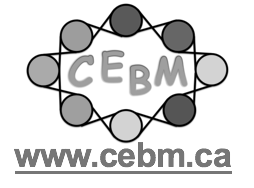 Working with the Student whois Defended and Hard to Reach